FICHA DE RECUPERAÇÃO 3   NOME: _________________________________________ N.º: ______ TURMA: _________ DATA: __________Na figura, está representado o triângulo equilátero [ABC] e o semicírculo DCE de centro O.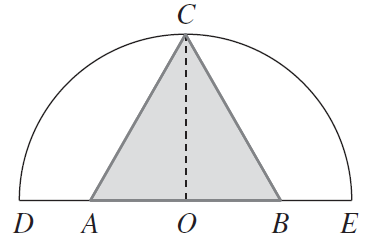 Sabe-se que:[AB] pertence ao diâmetro [DE];o semicírculo tem área igual a .Determine o valor exato da área do triângulo [ABC].Na figura, está representado o triângulo [ABC].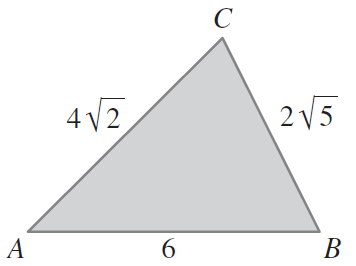 Sabe-se que, na unidade considerada:Determine a amplitude do ângulo ACB, em graus, arredondada à décima.Determine o valor exato da área do triângulo [ABC].Num triângulo [ABC], sabe-se que:Determine o perímetro do triângulo [ABC], em centímetros, arredondado à décima.Considere o ângulo orientado , representado na figura, com amplitude igual a 243°.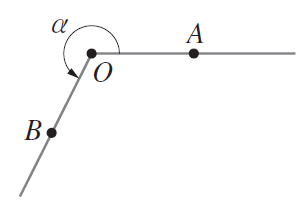 Indique a amplitude do ângulo generalizado:	b)		c)Indique o valor de  e de k para o ângulo generalizado  de amplitude:500°	b)	– 7500°	c)	2017°Simplifique as expressões:	b)	Na figura, está representado o pentágono regular [EFGHI] inscrito no retângulo [ABCD]. Sabe-se que: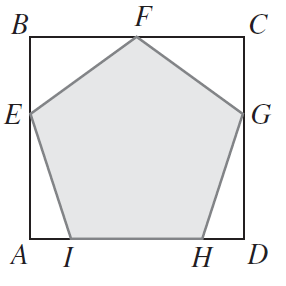 Determine, arredondando à décima:o perímetro do pentágono [EFGHI].a área do pentágono [EFGHI].Seja  a função definida por .Determine o contradomínio de .Determine a expressão geral dos zeros de .Calcule o período fundamental de Resolva a equação  em .Sabendo que  determine .Determine o valor exato de arcsin .No referencial  da figura está representado o círculo trigonométrico de centro O e o polígono [ABCD].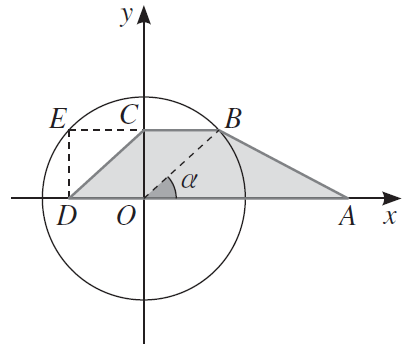 Sabe-se que:os pontos A e D pertencem ao eixo ;os pontos B e E pertencem à circunferência;B, C e E têm a mesma ordenada;E e D têm a mesma abcissa; é a amplitude, em radianos, do ângulo AOB.Mostre que a área, A, do polígono [ABCD], em função de , é dada por .Determine  e interprete geometricamente o resultado.Use as capacidades gráficas da sua calculadora para determinar a amplitude do ângulo AOB que conduz à área máxima do polígono [ABCD] e indique o valor dessa área arredondada à décima.Mostre que o perímetro, P, do polígono [ABCD], em função de , é dado por:Determine o perímetro do polígono quando este tem a área máxima.Na figura está representado o losango [ABCD].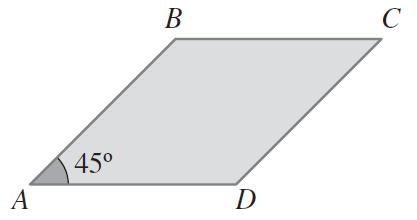 Sabe-se que:o losango tem perímetro 8;Qual é o valor do produto escalar ?Num triângulo [ABC], sabe-se que:Determine, em graus, a amplitude do ângulo BAC.Considere, num referencial o.n. :a circunferência T, de centro C, definida por o ponto P que pertence à circunferência T que tem ordenada 3 e abcissa menor do que 3.Determine uma equação vetorial da reta CP.Escreva a equação reduzida da reta tangente a T que passa em P.Num referencial o.n. , o plano α é definido por . Determine:as coordenadas do ponto de interseção do plano  com o eixo .uma condição que defina a reta perpendicular ao plano  e que passa em A(– 1, 2, 1).uma equação cartesiana de um plano paralelo ao plano  e que passa no ponto de coordenadas (2, 1, – 2).